“DELITTO PER DILETTO” di Stefano Pulino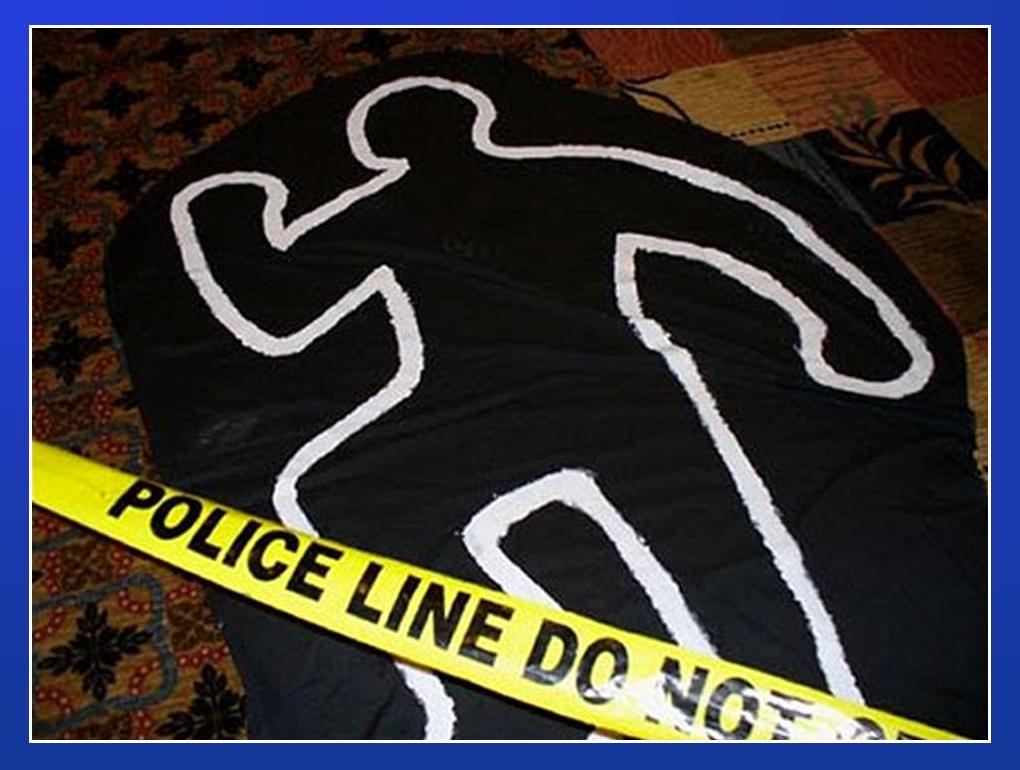 TRAMA BRILLANTEUna giovane donna viene uccisa durante una cena che si svolge in un ristorante del capoluogo lombardo, dove è in corso la presentazione del nuovo romanzo giallo della scrittrice milanese Mara Magni, intitolato “Delitto per diletto”. A ferirla a morte è un’unica pugnalata alla schiena inflittale da qualcuno che sembra voglia emulare le gesta del protagonista del racconto.L’assassino, che è un amante degli enigmi, sfida l’investigatore ed il suo assistente con frasi e giochi machiavellici.L’investigatore, grazie alla sua astuzia e intelligenza, riesce ad evitare che vengano compiuti altri delitti e, con un trucco davvero geniale, incastra il diabolico assassino.CAST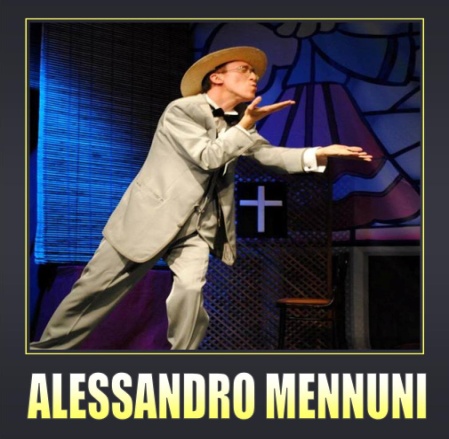 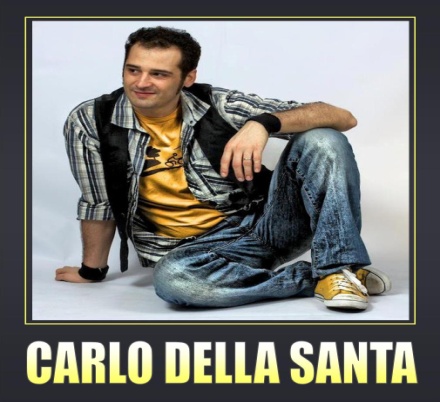 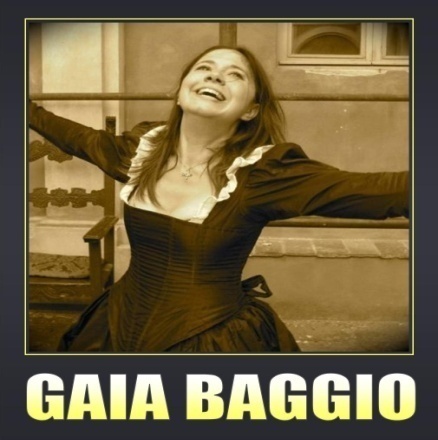 Lo spettacolo è interattivo e prevede la partecipazione del pubblico.